Kombinacijsko križanko rešuješ tako, da besede s kombiniranjem razporediš v mrežo. Nekatere besede povezane z lastnostmi lesa so že izpisane, ker si jih  moral-a zapisati in opisati prejšnji teden (zapisane so z rdečo barvo). Ostale besede, ki so nove, pa moraš prepoznati po opisu in jih šele potem vpisati v križanko (priloga v wordu-še nekatere lastnosti lesa). Besede  vpiši v tretji stolpec tabele in šele potem v križanko.Če potrebuješ pomoč, mi piši na karpolic@gmail.com  .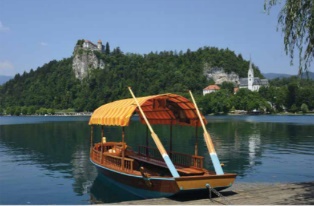 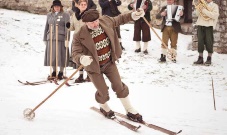 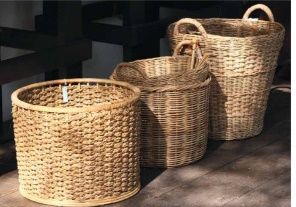 Ž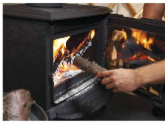 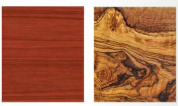 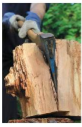 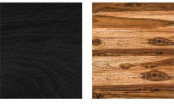 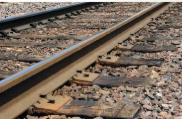 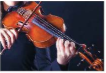 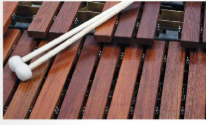 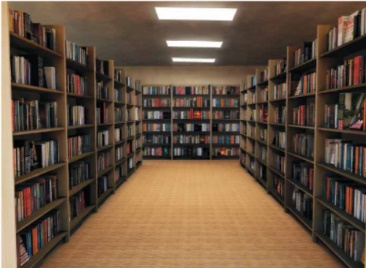 5 črklastnost, ki je značilna za vsako vrsto lesa; ob izpostavljenosti sončni svetlobi, se lahko spremeni6 črkTRDOTATRDOTA7 črkGOSTOTA, TRDNOSTGOSTOTA, TRDNOST8 črkPROŽNOST, ŽILAVOSTlastnost, ki pove kako les kljubuje različnim vplivomto lastnost določajo: rast lesnih vlaken, nepravilnosti v rast …PROŽNOST, ŽILAVOST10 črklastnost, ki je povezana z izdelavo skodllastnost, ki se s pridom izkorišča pri izdelavi glasbillastnost, ki je povezana s kurilno vrednostjo lesa15 črklastnost, ki vpliva na prostornino in obliko lesa